Bonnyrigg Primary School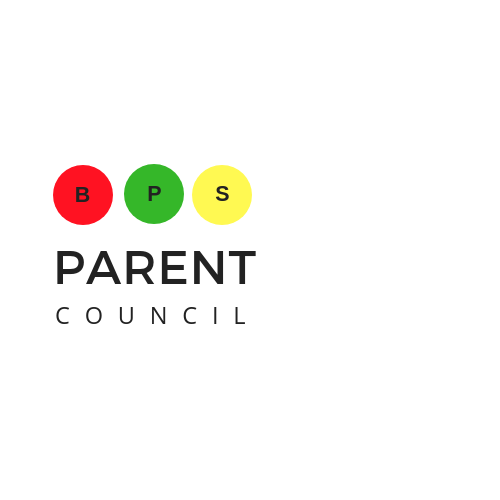 Parent Council Meeting20 March 2019AgendaNo.Agenda PointOwner1Re-cap / update Pam 2Elect new Chair Pam3HMIE Inspection Jennifer4Budget UpdateJennifer5School Session DatesJennifer6Fundraising Update & Treasurers ReportSarah / Cat7School App UpdateRachel/Jennifer8AOB / ClosePam 